Gmina Mirów: PRZEBUDOWA DROGI GMINNEJ NR 400307W ROGÓW – BIESZKÓW GÓRNYOGŁOSZENIE O ZAMÓWIENIU - Roboty budowlaneZamieszczanie ogłoszenia: Zamieszczanie obowiązkoweOgłoszenie dotyczy: Zamówienia publicznegoZamówienie dotyczy projektu lub programu współfinansowanego ze środków Unii EuropejskiejNieNazwa projektu lub programuO zamówienie mogą ubiegać się wyłącznie zakłady pracy chronionej oraz wykonawcy, których działalność, lub działalność ich wyodrębnionych organizacyjnie jednostek, które będą realizowały zamówienie, obejmuje społeczną i zawodową integrację osób będących członkami grup społecznie marginalizowanychNieNależy podać minimalny procentowy wskaźnik zatrudnienia osób należących do jednej lub więcej kategorii, o których mowa w art. 22 ust. 2 ustawy Pzp, nie mniejszy niż 30%, osób zatrudnionych przez zakłady pracy chronionej lub wykonawców albo ich jednostki (w %)SEKCJA I: ZAMAWIAJĄCYPostępowanie przeprowadza centralny zamawiającyNiePostępowanie przeprowadza podmiot, któremu zamawiający powierzył/powierzyli przeprowadzenie postępowaniaNieInformacje na temat podmiotu któremu zamawiający powierzył/powierzyli prowadzenie postępowania:Postępowanie jest przeprowadzane wspólnie przez zamawiającychNieJeżeli tak, należy wymienić zamawiających, którzy wspólnie przeprowadzają postępowanie oraz podać adresy ich siedzib, krajowe numery identyfikacyjne oraz osoby do kontaktów wraz z danymi do kontaktów:Postępowanie jest przeprowadzane wspólnie z zamawiającymi z innych państw członkowskich Unii EuropejskiejNieW przypadku przeprowadzania postępowania wspólnie z zamawiającymi z innych państw członkowskich Unii Europejskiej – mające zastosowanie krajowe prawo zamówień publicznych:Informacje dodatkowe:I. 1) NAZWA I ADRES: Gmina Mirów, krajowy numer identyfikacyjny 67022384700000, ul. Mirów Stary 27 , 26-503 Mirów, woj. mazowieckie, państwo Polska, tel. 48 628 38 89, e-mail budownictwo@mirow.pl, faks 48 628 38 89.Adres strony internetowej (URL): bip.mirow.pl Adres profilu nabywcy:Adres strony internetowej pod którym można uzyskać dostęp do narzędzi i urządzeń lub formatów plików, które nie są ogólnie dostępne2) RODZAJ ZAMAWIAJĄCEGO: Administracja samorządowaWSPÓLNE UDZIELANIE ZAMÓWIENIA (jeżeli dotyczy):Podział obowiązków między zamawiającymi w przypadku wspólnego przeprowadzania postępowania, w tym w przypadku wspólnego przeprowadzania postępowania z zamawiającymi z innych państw członkowskich Unii Europejskiej (który z zamawiających jest odpowiedzialny za przeprowadzenie postępowania, czy i w jakim zakresie za przeprowadzenie postępowania odpowiadają pozostali zamawiający, czy zamówienie będzie udzielane przez każdego z zamawiających indywidualnie, czy zamówienie zostanie udzielone w imieniu i na rzecz pozostałych zamawiających):KOMUNIKACJA:Nieograniczony, pełny i bezpośredni dostęp do dokumentów z postępowania można uzyskać pod adresem (URL) Nie bip.mirow.plAdres strony internetowej, na której zamieszczona będzie specyfikacja istotnych warunków zamówienia Nie bip.mirow.plDostęp do dokumentów z postępowania jest ograniczony - więcej informacji można uzyskać pod adresemNieOferty lub wnioski o dopuszczenie do udziału w postępowaniu należy przesyłać:Elektronicznie Nie adresDopuszczone jest przesłanie ofert lub wniosków o dopuszczenie do udziału w postępowaniu w inny sposób: NieInny sposób:Wymagane jest przesłanie ofert lub wniosków o dopuszczenie do udziału w postępowaniu w inny sposób: Nie Inny sposób:Adres:Komunikacja elektroniczna wymaga korzystania z narzędzi i urządzeń lub formatów plików, które nie są ogólnie dostępneNieNieograniczony, pełny, bezpośredni i bezpłatny dostęp do tych narzędzi można uzyskać pod adresem: (URL)SEKCJA II: PRZEDMIOT ZAMÓWIENIAII.1) Nazwa nadana zamówieniu przez zamawiającego: PRZEBUDOWA DROGI GMINNEJ NR 400307W ROGÓW – BIESZKÓW GÓRNYNumer referencyjny: WGF.271.1.3.2018.Przed wszczęciem postępowania o udzielenie zamówienia przeprowadzono dialog technicznyNieII.2) Rodzaj zamówienia: Roboty budowlaneII.3) Informacja o możliwości składania ofert częściowychZamówienie podzielone jest na części:NieOferty lub wnioski o dopuszczenie do udziału w postępowaniu można składać w odniesieniu do:Zamawiający zastrzega sobie prawo do udzielenia łącznie następujących części lub grup części:Maksymalna liczba części zamówienia, na które może zostać udzielone zamówienie jednemu wykonawcy:II.4) Krótki opis przedmiotu zamówienia (wielkość, zakres, rodzaj i ilość dostaw, usług lub robót budowlanych lub określenie zapotrzebowania i wymagań ) a w przypadku partnerstwa innowacyjnego - określenie zapotrzebowania na innowacyjny produkt, usługę lub roboty budowlane: Przedmiotem zamówienia jest przebudowa drogi gminnej nr 400307W na odcinku o długości 0,995 km, w tym: Roboty rozbiórkowe: Rozebranie krawężnika betonowego 15 x 30 na ławie betonowej Rozebranie istniejącego chodnika dla pieszych szer. 1,0m Rozebranie krawężników obrzezy betonowych 6 x 20 cm Rozebranie istniejących zjazdów strona lewa i prawa Rozebranie przepustów pod zjazdami z rur phede oraz betonowychFrezowanie profilujące i uszarstniające nawierzchni bitumicznej gr do 3 cm Roboty konstrukcyjne: - wbudowanie krawężników betonowych 15x 30 cm na ławie betonowej z oporem - wykonanie chodnika z kostki betonowej na podbudowie z kruszywa szerokości 2,0m zaoporowanego obrzeżami 8x 30 cm. Wykonanie nowych zjazdów z kostki betonowej na podbudowie z kruszywa – strona prawa i lewa drogi wraz z wymiana części przelotowych przepustów. - odnowienie i umocnienie rowów odwadniających : Strona prawa rowy umocnione wg rys kontr i projektu zagospodarowania. Strona lewa rowy gruntowe. Wymiana przepustów pod korona drogi : 2 szt. przepustów Q 500 dł. 10,0mb Części przelotowe przepustów umocnić wg rysunku konstrukcyjnego. Zachować rzędne wlotu i wylotu ze względu na konfiguracje rowu odpływowego. Wykonanie zatoki autobusowej w km 0+615 Parametry zatoki : skosy najazdowy – dł. 24 mb Skos wyjazdowy – dł. 12,0m Rampa – dł. 20,0mb szerokość jezdni z kostki 3,0m Po zatoka autobusowa rów kryty z rur Q500 długości 101,5 mb , na rowie krytym zlokalizowano 2 studnie rewizyjne Q1200 zaprojektowane w celach utrzymaniowych. odnowa i wzmocnienie istniejącej nawierzchni bitumicznej wraz z wykonaniem po stronie lewej pobocza utwardzonego kruszywem szerokości 1,0m.Przyjęte rozwiązania techniczne w niniejszym opracowaniu zostały uzgodnione z zarządca drogi.II.5) Główny kod CPV: 45233120-6 Dodatkowe kody CPV:II.6) Całkowita wartość zamówienia (jeżeli zamawiający podaje informacje o wartości zamówienia):Wartość bez VAT:Waluta:(w przypadku umów ramowych lub dynamicznego systemu zakupów – szacunkowa całkowita maksymalna wartość w całym okresie obowiązywania umowy ramowej lub dynamicznego systemu zakupów)II.7) Czy przewiduje się udzielenie zamówień, o których mowa w art. 67 ust. 1 pkt 6 i 7 lub w art. 134 ust. 6 pkt 3 ustawy Pzp: NieOkreślenie przedmiotu, wielkości lub zakresu oraz warunków na jakich zostaną udzielone zamówienia, o których mowa w art. 67 ust. 1 pkt 6 lub w art.134 ust. 6 pkt 3 ustawy Pzp:II.8) Okres, w którym realizowane będzie zamówienie lub okres, na który została zawarta umowa ramowa lub okres, na który został ustanowiony dynamiczny system zakupów: miesiącach:   lub dniach:lub data rozpoczęcia:  lub zakończenia: 2018-09-28II.9) Informacje dodatkowe:SEKCJA III: INFORMACJE O CHARAKTERZE PRAWNYM, EKONOMICZNYM, FINANSOWYM I TECHNICZNYMIII.1) WARUNKI UDZIAŁU W POSTĘPOWANIUIII.1.1) Kompetencje lub uprawnienia do prowadzenia określonej działalności zawodowej, o ile wynika to z odrębnych przepisówOkreślenie warunków: Warunek uznaje się za spełniony, jeśli Wykonawca złoży oświadczenie o spełnieniu warunku udziału w postępowaniu.Informacje dodatkoweIII.1.2) Sytuacja finansowa lub ekonomicznaOkreślenie warunków: Warunek uznaje się za spełniony, jeśli Wykonawca złoży oświadczenie o spełnieniu warunku udziału w postępowaniu.Informacje dodatkoweIII.1.3) Zdolność techniczna lub zawodowaOkreślenie warunków: Warunek uznaje się za spełniony, jeśli Wykonawca wykaże, że:  w okresie ostatnich pięciu lat przed upływem terminu składania ofert, a jeżeli okres prowadzenia działalności jest krótszy - w tym okresie, wykonał co najmniej 1 robotę budowlaną polegającą na przebudowie lub budowie drogi gminnej w zakresie przedmiotowego zamówienia o wartości nie mniejszej niż 1 000.000,00 zł brutto,  dysponuje co najmniej jedną osobą posiadającą uprawnienia budowlane w specjalności drogowej bez ograniczeń do kierowania robotami budowlanymi, należącym do właściwej Izby Inżynierów Budownictwa lub równoważne. Dla osób które uzyskały uprawnienia budowlane poza granicami Rzeczpospolitej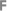 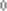 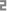 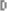 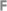 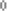 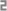 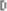 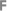 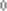 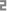 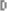 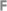 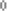 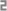 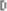 Polskiej, będącymi obywatelami państw członkowskich Unii Europejskiej, Konfederacji Szwajcarskiej lub państw członkowskich Europejskiego Porozumienia o Wolnym Handlu (EFTA) uznaje się w/w kwalifikacje na zasadach określonych w ustawie z dnia 18 marca 2008r. o zasadach uznawania kwalifikacji zawodowych nabytych w państwach członkowskich Unii Europejskiej. Wykonawca zobowiązany jest podać informację na temat jej kwalifikacji zawodowych, doświadczenia i wykształcenia niezbędnych dla wykonania zamówienia, a także zakresu wykonywanych czynności, oraz informację o podstawie do dysponowania tą osobą.Zamawiający wymaga od wykonawców wskazania w ofercie lub we wniosku o dopuszczenie do udziału w postępowaniu imion i nazwisk osóbwykonujących czynności przy realizacji zamówienia wraz z informacją o kwalifikacjach zawodowych lub doświadczeniu tych osób:Informacje dodatkowe:III.2) PODSTAWY WYKLUCZENIAIII.2.1) Podstawy wykluczenia określone w art. 24 ust. 1 ustawy PzpIII.2.2) Zamawiający przewiduje wykluczenie wykonawcy na podstawie art. 24 ust. 5 ustawy Pzp Nie Zamawiający przewiduje następujące fakultatywne podstawy wykluczenia:III.3) WYKAZ OŚWIADCZEŃ SKŁADANYCH PRZEZ WYKONAWCĘ W CELU WSTĘPNEGO POTWIERDZENIA, ŻE NIE PODLEGAON WYKLUCZENIU ORAZ SPEŁNIA WARUNKI UDZIAŁU W POSTĘPOWANIU ORAZ SPEŁNIA KRYTERIA SELEKCJIOświadczenie o niepodleganiu wykluczeniu oraz spełnianiu warunków udziału w postępowaniu TakOświadczenie o spełnianiu kryteriów selekcjiNieIII.4) WYKAZ OŚWIADCZEŃ LUB DOKUMENTÓW , SKŁADANYCH PRZEZ WYKONAWCĘ W POSTĘPOWANIU NA WEZWANIE ZAMAWIAJACEGO W CELU POTWIERDZENIA OKOLICZNOŚCI, O KTÓRYCH MOWA W ART. 25 UST. 1 PKT 3 USTAWY PZP:III.5) WYKAZ OŚWIADCZEŃ LUB DOKUMENTÓW SKŁADANYCH PRZEZ WYKONAWCĘ W POSTĘPOWANIU NA WEZWANIEZAMAWIAJACEGO W CELU POTWIERDZENIA OKOLICZNOŚCI, O KTÓRYCH MOWA W ART. 25 UST. 1 PKT 1 USTAWY PZP III.5.1) W ZAKRESIE SPEŁNIANIA WARUNKÓW UDZIAŁU W POSTĘPOWANIU:- Wykaz osób, skierowanych przez wykonawcę do realizacji zamówienia publicznego, w szczególności odpowiedzialnych za świadczenie usług, kontrolę jakości lub kierowanie robotami budowlanymi, wraz z informacjami na temat ich kwalifikacji zawodowych, uprawnień, doświadczenia i wykształcenia niezbędnych do wykonania zamówienia publicznego, a także zakresu wykonywanych przez nie czynności oraz informacją o podstawie do dysponowania tymi osobami. - Oświadczenie na temat wykształcenia i kwalifikacji zawodowych Wykonawcy lub kadry kierowniczej Wykonawcy.III.5.2) W ZAKRESIE KRYTERIÓW SELEKCJI:III.6) WYKAZ OŚWIADCZEŃ LUB DOKUMENTÓW SKŁADANYCH PRZEZ WYKONAWCĘ W POSTĘPOWANIU NA WEZWANIEZAMAWIAJACEGO W CELU POTWIERDZENIA OKOLICZNOŚCI, O KTÓRYCH MOWA W ART. 25 UST. 1 PKT 2 USTAWY PZP7.2.3.3. Wykaz robót budowlanych wykonanych nie wcześniej niż w okresie ostatnich 5 lat przed upływem terminu składania ofert albo wniosków o dopuszczenie do udziału w postępowaniu, a jeżeli okres prowadzenia działalności jest krótszy – w tym okresie, wraz z podaniem ich rodzaju, wartości, daty, miejsca wykonania i podmiotów, na rzecz których roboty te zostały wykonane, z załączeniem dowodów określających czy te roboty budowlane zostały wykonane należycie, w szczególności informacji o tym czy roboty zostały wykonane zgodnie z przepisami prawa budowlanego i prawidłowo ukończone, przy czym dowodami, o których mowa, są referencje bądź inne dokumenty wystawione przez podmiot, na rzecz którego roboty budowlane były wykonywane, a jeżeli z uzasadnionej przyczyny o obiektywnym charakterze wykonawca nie jest w stanie uzyskać tych dokumentów – inne dokumentyIII.7) INNE DOKUMENTY NIE WYMIENIONE W pkt III.3) - III.6)SEKCJA IV: PROCEDURAIV.1) OPISIV.1.1) Tryb udzielenia zamówienia: Przetarg nieograniczonyIV.1.2) Zamawiający żąda wniesienia wadium:NieInformacja na temat wadiumIV.1.3) Przewiduje się udzielenie zaliczek na poczet wykonania zamówienia: NieNależy podać informacje na temat udzielania zaliczek:IV.1.4) Wymaga się złożenia ofert w postaci katalogów elektronicznych lub dołączenia do ofert katalogów elektronicznych:NieDopuszcza się złożenie ofert w postaci katalogów elektronicznych lub dołączenia do ofert katalogów elektronicznych: NieInformacje dodatkowe:IV.1.5.) Wymaga się złożenia oferty wariantowej:NieDopuszcza się złożenie oferty wariantowejNieZłożenie oferty wariantowej dopuszcza się tylko z jednoczesnym złożeniem oferty zasadniczej:IV.1.6) Przewidywana liczba wykonawców, którzy zostaną zaproszeni do udziału w postępowaniu(przetarg ograniczony, negocjacje z ogłoszeniem, dialog konkurencyjny, partnerstwo innowacyjne)Liczba wykonawców  Przewidywana minimalna liczba wykonawcówMaksymalna liczba wykonawców  Kryteria selekcji wykonawców:IV.1.7) Informacje na temat umowy ramowej lub dynamicznego systemu zakupów:Umowa ramowa będzie zawarta:Czy przewiduje się ograniczenie liczby uczestników umowy ramowej:Przewidziana maksymalna liczba uczestników umowy ramowej:Informacje dodatkowe:Zamówienie obejmuje ustanowienie dynamicznego systemu zakupów:Adres strony internetowej, na której będą zamieszczone dodatkowe informacje dotyczące dynamicznego systemu zakupów:Informacje dodatkowe:W ramach umowy ramowej/dynamicznego systemu zakupów dopuszcza się złożenie ofert w formie katalogów elektronicznych:Przewiduje się pobranie ze złożonych katalogów elektronicznych informacji potrzebnych do sporządzenia ofert w ramach umowy ramowej/dynamicznego systemu zakupów:IV.1.8) Aukcja elektronicznaPrzewidziane jest przeprowadzenie aukcji elektronicznej (przetarg nieograniczony, przetarg ograniczony, negocjacje z ogłoszeniem) Nie Należy podać adres strony internetowej, na której aukcja będzie prowadzona:Należy wskazać elementy, których wartości będą przedmiotem aukcji elektronicznej:Przewiduje się ograniczenia co do przedstawionych wartości, wynikające z opisu przedmiotu zamówienia:Należy podać, które informacje zostaną udostępnione wykonawcom w trakcie aukcji elektronicznej oraz jaki będzie termin ich udostępnienia:Informacje dotyczące przebiegu aukcji elektronicznej:Jaki jest przewidziany sposób postępowania w toku aukcji elektronicznej i jakie będą warunki, na jakich wykonawcy będą mogli licytować (minimalne wysokości postąpień):Informacje dotyczące wykorzystywanego sprzętu elektronicznego, rozwiązań i specyfikacji technicznych w zakresie połączeń:Wymagania dotyczące rejestracji i identyfikacji wykonawców w aukcji elektronicznej:Informacje o liczbie etapów aukcji elektronicznej i czasie ich trwania:Czas trwania:Czy wykonawcy, którzy nie złożyli nowych postąpień, zostaną zakwalifikowani do następnego etapu:Warunki zamknięcia aukcji elektronicznej:IV.2) KRYTERIA OCENY OFERTIV.2.1) Kryteria oceny ofert:IV.2.2) KryteriaIV.2.3) Zastosowanie procedury, o której mowa w art. 24aa ust. 1 ustawy Pzp (przetarg nieograniczony) TakIV.3) Negocjacje z ogłoszeniem, dialog konkurencyjny, partnerstwo innowacyjneIV.3.1) Informacje na temat negocjacji z ogłoszeniemMinimalne wymagania, które muszą spełniać wszystkie oferty:Przewidziane jest zastrzeżenie prawa do udzielenia zamówienia na podstawie ofert wstępnych bez przeprowadzenia negocjacjiPrzewidziany jest podział negocjacji na etapy w celu ograniczenia liczby ofert:Należy podać informacje na temat etapów negocjacji (w tym liczbę etapów):Informacje dodatkoweIV.3.2) Informacje na temat dialogu konkurencyjnegoOpis potrzeb i wymagań zamawiającego lub informacja o sposobie uzyskania tego opisu:Informacja o wysokości nagród dla wykonawców, którzy podczas dialogu konkurencyjnego przedstawili rozwiązania stanowiące podstawę do składania ofert, jeżeli zamawiający przewiduje nagrody:Wstępny harmonogram postępowania:Podział dialogu na etapy w celu ograniczenia liczby rozwiązań:Należy podać informacje na temat etapów dialogu:Informacje dodatkowe:IV.3.3) Informacje na temat partnerstwa innowacyjnegoElementy opisu przedmiotu zamówienia definiujące minimalne wymagania, którym muszą odpowiadać wszystkie oferty:Podział negocjacji na etapy w celu ograniczeniu liczby ofert podlegających negocjacjom poprzez zastosowanie kryteriów oceny ofert wskazanych w specyfikacji istotnych warunków zamówienia:Informacje dodatkowe:IV.4) Licytacja elektronicznaAdres strony internetowej, na której będzie prowadzona licytacja elektroniczna:Adres strony internetowej, na której jest dostępny opis przedmiotu zamówienia w licytacji elektronicznej:Wymagania dotyczące rejestracji i identyfikacji wykonawców w licytacji elektronicznej, w tym wymagania techniczne urządzeń informatycznych:Sposób postępowania w toku licytacji elektronicznej, w tym określenie minimalnych wysokości postąpień:Informacje o liczbie etapów licytacji elektronicznej i czasie ich trwania:Czas trwania:Wykonawcy, którzy nie złożyli nowych postąpień, zostaną zakwalifikowani do następnego etapu:Termin składania wniosków o dopuszczenie do udziału w licytacji elektronicznej:Data: godzina:Termin otwarcia licytacji elektronicznej:Termin i warunki zamknięcia licytacji elektronicznej:Istotne dla stron postanowienia, które zostaną wprowadzone do treści zawieranej umowy w sprawie zamówienia publicznego, albo ogólne warunki umowy, albo wzór umowy:Wymagania dotyczące zabezpieczenia należytego wykonania umowy:Informacje dodatkowe:IV.5) ZMIANA UMOWYPrzewiduje się istotne zmiany postanowień zawartej umowy w stosunku do treści oferty, na podstawie której dokonano wyboru wykonawcy: Tak Należy wskazać zakres, charakter zmian oraz warunki wprowadzenia zmian:Zamawiający dopuszcza możliwość dokonania zmian istotnych postanowień zawartej umowy w stosunku do treści oferty, na podstawie której dokonano wyboru wykonawcy w przypadku wystąpienia niżej wymienionych okoliczności: 1) warunków atmosferycznych – uniemożliwiającymi prowadzenie robót budowlanych, przeprowadzanie prób i sprawdzeń, dokonywanie odbiorów, 2) warunków geologicznych - kategorie gruntu, kurzawka, głazy narzutowe, warunki gruntowe itp.), istnienie podziemnych sieci, instalacji, urządzeń lub niezinwentaryzowanych obiektów budowlanych, 3) urzędowej zmiany stawki podatku VAT nastąpi zmiana umowy w zakresie dostosowania cen do obowiązującej stawki podatku VAT, 4) konieczności dostosowania treści umowy do bezwzględnie obowiązujących przepisów prawa, znowelizowanego bądź wprowadzonego w trakcie wykonywania zamówienia, 5) wprowadzania robót zamiennych pod warunkiem, iż nie wykraczają one poza kategorie określoną przy pomocy CPV, a robota zamienna nie jest nowym „dodatkowym elementem”, nie wkracza w nową klasę czy grupę CPV, będzie jedynie zamianą określonych prac na inne w danej kategorii.IV.6) INFORMACJE ADMINISTRACYJNEIV.6.1) Sposób udostępniania informacji o charakterze poufnym (jeżeli dotyczy):Środki służące ochronie informacji o charakterze poufnymIV.6.2) Termin składania ofert lub wniosków o dopuszczenie do udziału w postępowaniu:Data: 2018-04-12, godzina: 12:00,Skrócenie terminu składania wniosków, ze względu na pilną potrzebę udzielenia zamówienia (przetarg nieograniczony, przetarg ograniczony, negocjacje z ogłoszeniem):NieWskazać powody:Język lub języki, w jakich mogą być sporządzane oferty lub wnioski o dopuszczenie do udziału w postępowaniu>IV.6.3) Termin związania ofertą: do: okres w dniach: 30 (od ostatecznego terminu składania ofert)IV.6.4) Przewiduje się unieważnienie postępowania o udzielenie zamówienia, w przypadku nieprzyznania środków pochodzących z budżetu Unii Europejskiej oraz niepodlegających zwrotowi środków z pomocy udzielonej przez państwa członkowskie Europejskiego Porozumienia o Wolnym Handlu (EFTA), które miały być przeznaczone na sfinansowanie całości lub części zamówienia:IV.6.5) Przewiduje się unieważnienie postępowania o udzielenie zamówienia, jeżeli środki służące sfinansowaniu zamówień na badania naukowe lub prace rozwojowe, które zamawiający zamierzał przeznaczyć na sfinansowanie całości lub części zamówienia, nie zostały mu przyznane IV.6.6) Informacje dodatkowe:Ogłoszenie przekazane do publikacji nr 537673-N-2018 z dnia 2018-03-28 r.KryteriaKryteriaZnaczenieZnaczenieCenaCena60,0060,00Okres gwarancji i rękojmiOkres gwarancji i rękojmi40,0040,00